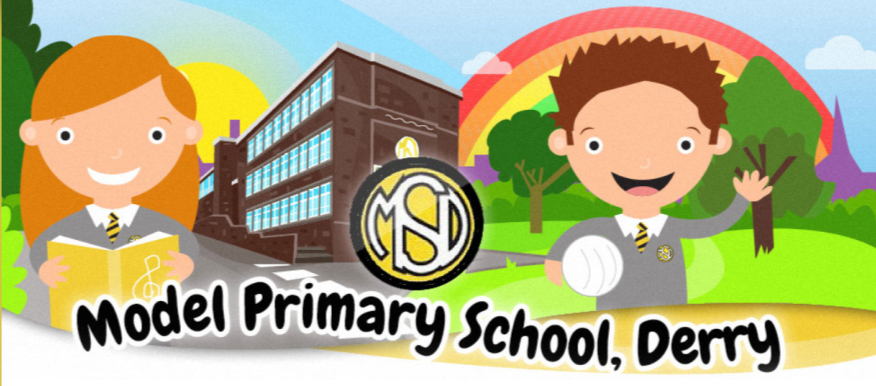 Relationships&SexualityPolicyPolicy Date:Review Date:Relationships and Sexuality Education (RSE)Relationships and Sexuality Education in the N.I. ContextRSE is not a new area of the curriculum. The framework for sex education was initially established by the Department of Education for Northern Ireland (DENI) in a Guidance Circular 1987/45. The main recommendation of this Circular was that each school should have a written policy on sex educationwhich is endorsed by staff and governors and communicated to parents. It also stated “sex education should be taught in a sensitive manner which is in harmony with the ethos of the school and in conformity with the moral and religious principles held by parents and school managementauthorities”The Education Reform (Northern Ireland) Order 1989 further set out the legislative basis, requiring all grant aided schools to offer a curriculum which:Promotes the spiritual, moral, cultural, intellectual and physical development of pupils at the school and thereby of society …and…Prepares such pupils for the opportunities, responsibilities and experiences of adult lifeThe general principles which underpin our work are those set out in Departmental guidance and the following Circulars:Circular 2001/15: Relationships and Sexuality Education (RSE)Circular 2001/15-2: Guidance for Primary Schools - Relationships and Sexuality Education (RSE)Circular 2010/01: Guidance on Relationships and Sexuality Education (RSE)Circular 2013/16: Relationships and Sexuality Education Policy in SchoolsCircular 2015/22: Relationships and Sexuality Education (RSE) GuidanceWe further recognise the importance of working in partnership with parents/carers in this area of personal development and acknowledge the contribution that can be made by outside agencies with skill and expertise in particular areas of the curriculum (NSPCC, Women’s Aid (Helping Hands Programme) and School Nursing Service).INTRODUCTIONRelationships and Sexuality Education (RSE) is a lifelong process which encompasses the acquisition of knowledge, understanding and skills, and the development of attitudes, beliefs and values about personal and social relationships and gender issues. The learning process begins informally with our parents (or those holding parental responsibility) long before any formal education takes place at school.RSE is included on a statutory basis within the NI curriculum through PDMU, Health Education, The World Around Us and Religious Education. Health Education is taught mainly through the medium of PDMU in the Personal Understanding and Health strand as detailed later.In RSE all pupils will be taught in an atmosphere of mutual respect. The value of a stable family life, marriage and the responsibilities of parenthood will be presented.  As they mature, pupils will be encouraged to appreciate the importance of self-discipline, dignity, respect for themselves and others. Through PDMU and the World Around Us children will learn about changes in their bodies as they grow older and, in P7, will be given the opportunity for a talk with a nurse linked to the school in order to prepare them fully for post-primary schools and the emotional and physical changes they may expect to experience over the next few years.Teaching at all times will be appropriate to the maturity and level of understanding of the pupils concerned. Teachers will be aware of and take into account, the variety of existing pupil knowledge, the different attitudes and beliefs and the pupil’s capacity to understand the issues.Sexuality includes all aspects of the human person that relate to being male or female and is subject to change and development throughout life. Sexuality is an integral part of the human personality and has biological, cultural, psychological, social and spiritual dimensions. It especially concerns affectivity, the capacity to give and receive love; procreation and, in a more general way, the aptitude for forming relationships with others. It is a complex dimension of human life and relationships.Teaching RSE should provide opportunities which enable pupils:To form values and establish behaviour within a moral, spiritual and social framework;To examine and explore the various relationships in their personal lives;To learn how to develop and enjoy personal relationships and friendships which are based on responsibility and mutual respect;To build the foundations for developing more personal relationships in later life;To make positive, responsible choices about themselves and others and the way they live their lives.AIMSThe aims of RSE are to:Enhance the personal development, self-esteem and well-being of the child;Help the child develop healthy and respectful friendships and relationships;Foster an understanding of, and a healthy attitude to, human sexuality and relationships in a moral, social and spiritual framework;Promote responsible behaviour and the ability to make informed decisions;Help the child come to value family life and marriage;Appreciate the responsibilities of parenthood;Promote an appreciation of the value of human life and the wonder of birth.To make positive, responsible choices about themselves and others about the way they live their lives.To learn how to develop and enjoy personal relationships and friendships which are based on responsibility and mutual respect.LEARNING OBJECTIVESThe RSE curriculum should enable pupils to:Acquire and develop knowledge and understanding of self;Develop a positive sense of self-awareness, self-esteem and self-worth;Develop an appreciation of the dignity, uniqueness and well-being of others;Understand the nature, growth and development of relationships within families, in friendships andIn wider contexts;Develop an awareness of differing family patterns;Develop strategies to make decisions, solve problems, and implement actions in various personal, social and health contexts;Become aware of the variety of ways in which individuals grow and change and understand that their developing sexuality is an important aspect of self-identity;Develop personal skills which will help to establish and sustain healthy personal relationships;Develop some coping strategies to protect self and others from various forms of abuse;Acquire and improve skills of communication and social interaction;Acquire and use an appropriate vocabulary to discuss feelings, sexuality, growth and development;Develop a critical understanding of external influences on lifestyles and decision making.SKILLSThe RSE curriculum should enable pupils to develop the skills necessary to form and maintain relationships and to make informed choices and decisions regarding health and well-being.Pupils should also be helped to develop skills to critically evaluate the wide range of information, opinions, attitudes and values. They need opportunities to develop:Practical skills for everyday living; for supporting others; for future parenting;Communication skills learning to listen, listening to others’ points of view; putting one’s own view forward clearly and appropriately; giving and receiving feedback; handling and resolving conflict peacefully; being assertive;Decision-making and problem-solving skills for sensible choices made in the light of relevant information; making moral judgementsabout what to do in actual situations and putting these judgements into practice; acting responsibly and with initiative as an individual or as a member of a variety of groups;Inter-personal skills for managing relationships confidently and effectively; for developing as an effective group member or leader.MORALS AND VALUESRSE should enable pupils to clarify what they believe and why they believe it and develop a respect for and interest in the beliefs of others. Pupils need opportunities to explore values and attitudes and to consider how they, and others, are affected by them.OTHER RELEVANT POLICIESThis policy complements and supports a range of other school policies including:Positive Behaviour/Anti-Bullying PolicyChild Protection PolicyPastoral Care Policy 					 		Special Educational Needs 				First Aid and the Administration of MedicinesHealth and Safety PolicyICT and access to the internetIntimate CareDrugs policySharing Responsibility For RSERelationships between home, school and community.The effectiveness of this RSE policy is dependent on a collaborative process involving teachers, parents, governors and other educational and health professionals.  Each of the partners has distinctive contributions to make.  Teachers, parents and governors can raise any concerns they might have about RSE issues and the senior management will address these or refer to the B.O.G. if necessary.The Role of TeachersThe classroom teacher has a significant and diverse role to play in the planning and implementation of RSE in the school.   At all times the role must be considered to be complementary to that of parents, taking cognisance of the individual needs, age, maturity, stage of development and family background of the child.  The class teacher will strive to promote the aims of this policy and other related policies and deliver the requirements of RSE at the level appropriate to their particular class.DELIVERING THE RSE PROGRAMMECurriculum Organisation.The primary curriculum offers opportunities to develop an RSE programme in a holistic and cross-curricular way.  Issues can be integrated within specific topics, discussed in subject related contexts, addressed through health education, pastoral work and at assembly time as well as during visits from the school nurse or other agencies.In many instances, RSE shares content with TWAU, Science, Religious Education, PE and Literacy as well as PDMU.  Circle Time may be used as an appropriate tool to engage children in RSE.The following includes extracts from the N.I. Primary Curriculum - Personal Development and Mutual UnderstandingStrand - Personal Understanding and Health Foundation StageSelf-Awareness - Exploring who they are, what they can do, identifying favourite things, what makes them specialFeelings and EmotionsBeginning to recognise how they feel-How do you feel today board.Knowing what to do if sad or lonely, afraid or angryTelling others about feelingsRealising what makes people sad or unhappy, recognising how people feelHealth and SafetyBeing aware of caring for his/her own body-Cancer Focus N Ireland-Bernard In the Sun Workshop (Nursery)Recognising good hygiene practicesUnderstanding growth and changeExploring appropriate personal safety strategies, road safety, Medicines and drugs -safety rulesKey Stage 1Self-AwarenessFeeling positive about oneself-WORRY BOX/Student of week assembly celebrating achievementAwareness of own strengths, abilities, qualities, personal preferences-Class assemblies/Pupil ProfilesRecognising own feelings and emotions-How do you feel today poster.Recognising and managing the effects of strong feelings – anger, sadness, lossAcknowledging that everyone makes mistakesRecognising how they can develop and improve learning-Pupil profile, Numeracy TargetsHealth, Growth and ChangeRecognising and valuing the options for a healthy lifestyle-Health and Fitness week/ Cancer Focus N Ireland Workshop-Healthy Food.Having respect for their bodies and those of othersBeing aware of the stages of human growth and developmentRecognising how responsibilities and relationships change as you grow olderUnderstanding medicines and drugsUnderstanding that, if not used properly, all products can be dangerousBeing aware that some diseases are infectious and some can be controlledKey Stage 2Self-AwarenessDeveloping self-awareness, self-respect and self-esteemConfidently express own views and opinionsIdentify current strengths and weaknessesFace problems and try to resolve themExamine and explore own and others’ feelings and emotions-Helping Hands Preventative Education ProgrammeRecognise, express and manage feelings in a positive and safe wayDevelop insight into potential and capabilitiesReflect on progress and set goals-NUMERACY TARGET SETTINGIdentify and practise effective learning strategiesBe aware of different learning styles-Pupil profilesHealth, Growth and ChangeUnderstand the benefits of a healthy lifestyle- Health and Fitness weekRecognise what shapes positive mental health-Helping Hands Preventative Education Programme.Know about the harmful effects of tobacco, alcohol and other illicit and illegal substances-Cancer Focus N Ireland ‘SMOKEBUSTERS’ WorkshopUnderstand that bacteria and viruses affect health and know that basic routines can be followed to minimise risksKnow how the body grows and developsBe aware of physical and emotional changes that take place during puberty (P7 only)-school nurse or medical professional to talk to children after meeting with P7 teachers in school to discuss contentBe aware of the skills and importance of good parentingRecognise how responsibilities change as they become older and more independentKeeping SafeDevelop strategies to resist peer pressureRecognise the nature of bullying and the harm which can result-Anti-bullying weekBecome aware of the potential danger from strangers and how their attention can make you uncomfortableRecognise appropriate road safety.Answering pupils’ questions.As a school, we may need to consider our response to specific issues.  Topics such as conception, birth, fertility, family planning, sexual orientation are often part of the storyline of television soaps.  It is therefore possible that older pupils will raise questions about these issues.Using a worry box, pupils can write down questions anonymously at any time and post them in the box.  This strategy gives teachers time to consider an appropriate depth of response.Helping Hands Programme-Key Stage 2This programme is delivered across Key Stage Two.This programme has been matched against the Northern Ireland Primary Curriculum’s statutory requirements for Personal Development and Mutual Understanding and uses different tools and techniques to meet varying learning styles in order to maximise pupil potential.  The programme is about safety, empowerment, self-esteem, assertiveness and valuing yourself.  It is used to develop skills and abilities, which are vital for personal safety, stress reduction and promotion of self-worth.As a school, we have a pastoral responsibility to protect children from all forms of harm.  As stated in the DENI publication-‘Pastoral Care in schools-Child Protection’,“In particular, schools are expected to do whatever is reasonable in all the circumstances of the case, to safeguard or promote their child’s safety and well-being.  Children cannot learn effectively or develop unless they feel secure.  Every school should therefore, work to create an ethos which contributes to the care, safety and well- being of children.”  (DENI, 1998;5)Special NeedsIt is particularly important for teaching staff to be aware of the fact that physical development may outstrip emotional maturity in the case of pupils with Special Needs and to accommodate this disparity in class lessons and experiences.Monitoring, evaluating and reviewing the RSE Policy:Model Primary School and Nursery staff are committed to monitoring and evaluating the effectiveness of this policy. Specifically important to the RSE Programme are:Pupil feedback e.g ‘Helping Hands’ evaluation from KS2 programmeStaff review and feedbackParental feedbackFurther Departmental guidance and legislative changesSigned:	______________________ (Chair of Board of Governors)		______________________ (Principal)Date: